Dr.  NJANPONG   NANA   Gilbert                                                                            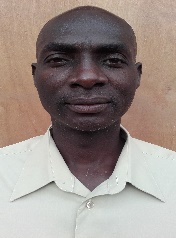 Département de Mathématiques et Sciences Physiques ;Chargé de Cours en Probabilités, Statistiques, Logique floue et réseaux de neurones à l’Ecole Nationale Supérieure  Polytechnique de l’Université de Yaoundé I au Cameroun. Domaines de recherche : Logique floue et évaluation des systèmes imprécis; Modélisation  des processus décisionnels en environnement imprécis et application pour la recherche des politiques publiques  optimales de planification et de pilotage des projets.Tel:  (+237) 677 57 03 02; BP: 8390 ENSPY, Yaoundé, Cameroun; Courriel: njanpong@yahoo.fr